Об утверждении Положения  «Об оказании услуг субъектам малого предпринимательства в  МБУ «Бизнес-инкубатор Алданского района»  	 В соответствии с Постановлением Правительства Республики Саха (Якутия)
от 21 декабря 2012 г. N 576 "О внесении изменений в постановление Правительства Республики Саха (Якутия) от 12 марта 2007 г. N 75 "Об утверждении правил размещения субъектов малого предпринимательства в Бизнес-инкубаторе Республики Саха (Якутия)", в целях развития  инфраструктуры  поддержки субъектов  малого и среднего  предпринимательства в Алданском  районе, постановляю:1.Утвердить Положение «Об оказании услуг субъектам малого предпринимательства в  МБУ «Бизнес-инкубатор Алданского района», согласно приложению к настоящему  постановлению.  	2. Обнародовать настоящее постановление в установленном порядке.             3.Разместить настоящее постановление на официальном сайте муниципального образования «Алданский район».4. Контроль за  исполнением настоящего постановления возложить на заместителя Главы   администрации МО «Алданский район»  Халиуллина Р.Г. Глава  района                                                                                                                   С.Н.ПоздняковГорнова  Елена  Геннадьевна32-5-37                                                                             Приложение  к постановлению                                                                                         от «18» января 2016 г. № 15 пПоложение
об оказании услуг субъектам малого предпринимательства в  МБУ «Бизнес-инкубатор Алданского района»  I. Общие положения1.1. Настоящее Положение устанавливает перечень и условия оказания услуг субъектам малого предпринимательства Алданского района Республики Саха (Якутия) в Муниципальном бюджетном учреждении «Бизнес-инкубатор Алданского района» (далее - Бизнес-инкубатор).1.2. Бизнес-инкубатор обеспечивает оказание следующих основных услуг:предоставление в аренду на льготных условиях субъектам малого предпринимательства нежилых помещений Бизнес-инкубатора в порядке и на условиях, определенных отдельным положением о порядке отбора субъектов малого предпринимательства для предоставления в аренду нежилых помещений в МБУ «Бизнес-инкубатор Алданского  района», принятым муниципальным образованием «Алданский  район» в соответствии с Федеральными и Республиканскими нормативными правовыми актами;осуществление технической эксплуатации здания (части здания) бизнес-инкубатора;почтово-секретарские услуги;консультационные услуги по вопросам налогообложения, бухгалтерского учета, кредитования, правовой защиты и развития предприятия, бизнес-планирования, повышения квалификации и обучения;доступ к информационным базам данных, необходимых для деятельности субъектов малого предпринимательства, размещаемых в бизнес-инкубаторе.II. Перечень услуг и условия их предоставлениясубъектам малого предпринимательства, размещаемым в Бизнес-инкубатореIII. Контроль за целевым использованиемсредств на оказание услуг субъектам малогопредпринимательства в Бизнес-инкубатореКонтроль за целевым  использованем средств, доведённых на выполнение муниципального  задания в  виде  субсидии на  оказание услуг  субъектам  малого  предпринимательства в  бизнес – инкубаторе, осуществляет администрация муниципального  образования «Алданский  район».РЕСПУБЛИКА  САХА (ЯКУТИЯ) АДМИНИСТРАЦИЯ МУНИЦИПАЛЬНОГО  ОБРАЗОВАНИЯ«АЛДАНСКИЙ  РАЙОН»ПОСТАНОВЛЕНИЕ  № 15п от 18.01.2016 г.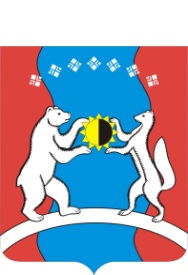 САХА ӨРӨСПҮҮБҮЛҮКЭТЭ«АЛДАН  ОРОЙУОНА»МУНИЦИПАЛЬНАЙТЭРИЛЛИИДЬАһАЛТАТАУУРААХп/пНаименование услугУсловия         
предоставления  
услугОсновные виды услуг                                                      Основные виды услуг                                                      Основные виды услуг                                                      1Предоставление субъектам малого предпринимательства в аренду на льготных условиях нежилых помещенийСогласно положению о порядке отбора субъектов малого предпринимательства для предоставления в аренду нежилых помещений 2Предоставление в пользование коммуникаций средств связи, составляющих инфраструктуру Бизнес-инкубатораБесплатно (кроме междугородных телефонных переговоров)3Осуществление охраны и уборки здания и прилегающих территорийБесплатно4Услуги по приему и обработке входящей корреспонденцииБесплатно5Услуги АдминистратораБесплатно6Оказание консультационных услуг по вопросам налогообложения, бухгалтерского учета, кредитования, бизнес-планирования, правовой защиты и развития предприятия, а также государственной поддержки малого и среднего предпринимательстваБесплатно7Доступ к информационно-правовым базам данных Бесплатно8Приобретение специализированной печатной продукции и доступ к бизнес-библиотекеБесплатно9Предоставление переговорной комнаты для проведения мероприятий, не связанных с извлечением прибылиБесплатно10Предоставление лекционного зала для проведения мероприятий, не связанных с извлечением прибылиБесплатно11Предоставление в пользование комплекта офисной мебели, компьютера, принтера и телефона индивидуального пользованияБесплатно12Предоставление в пользование факса, цветного принтера, сканера, мультимедийного проектора коллективного пользованияБесплатно13Оказание копировально-множительных услугБесплатно14Предоставление общего интернет-трафика Бесплатно15Предоставление информации, относящейся к деятельности субъекта малого предпринимательстваБесплатно16Мониторинг выполнения бизнес-планов субъектов малого предпринимательства методистами Бесплатно17Помощь в получении кредитов и банковских гарантийБесплатно18Поиск инвесторов и посредничество в контактах с потенциальными деловыми партнерамиБесплатно19Проведение специализированных семинаров, тренингов сотрудниками Бизнес-инкубатораБесплатно20Обучение основам предпринимательской деятельностиБесплатно21Мероприятия по продвижению товаров и услуг субъектов малого предпринимательства (проведение презентаций, участие в выставочно-ярмарочных мероприятиях, рекламные мероприятия) Бесплатно